PRESSEINFORMATION
September 2016Panasonic verlängert die Zusammenarbeit mit Yann Sommer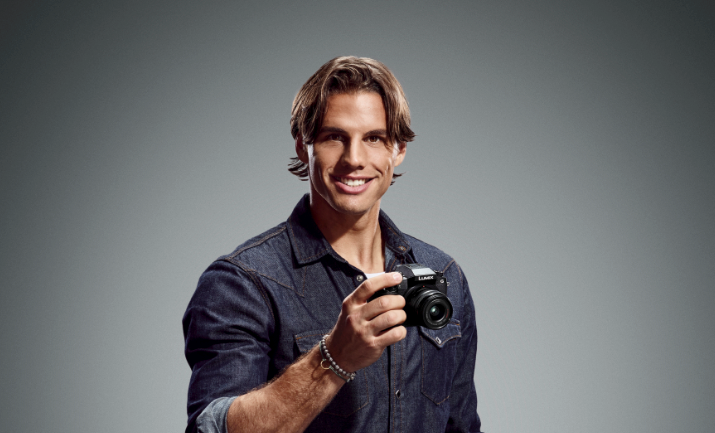 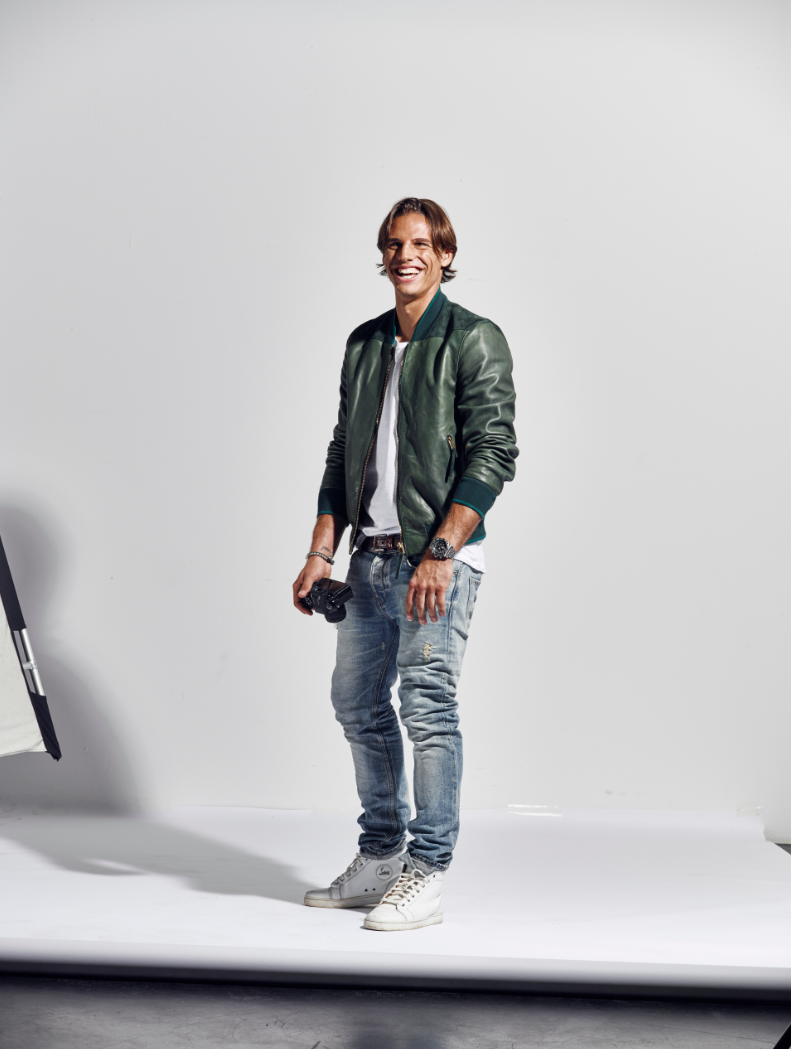 Rotkreuz, 20. September 2016 – Seit 2013 ist der Schweizer Torhüter Yann Sommer Markenbotschafter von Panasonic. 2016 besiegeln der erfolgreiche Sportler und der Consumer Electronics Hersteller ihre erfolgreiche Zusammenarbeit für weitere 12 Monate. Somit wird Yann Sommer auch in Zukunft sein aufregendes Leben mit einer Lumix G Kamera festhalten.Panasonic begleitet den Schweizer Nationalmannschaft Torhüter Yann Sommer nun schon seit vier Jahren. Das Unternehmen ist stolz, den erfolgreichen Sportler und Sympathieträger seinen Markenbotschafter nennen zu können. Yann Sommer ist leidenschaftlicher Fotograf, Koch und Musiker und passt somit perfekt zur Marke Panasonic deren Produkte. Sommer seinerseits formuliert seine Beweggründe, Markenbotschafter für Panasonic zu sein wie folgt: „Ich habe mir immer gesagt, dass ich nie etwas machen werde, hinter dem ich nicht voll und ganz stehen kann. Ich darf sagen, dass Panasonic sehr gute Produkte hat. Ich fotografiere sehr gerne und brauche die Produkte von Panasonic auch regelmässig. Die Zusammenarbeit mit dem Team von Panasonic ist sehr cool und macht mächtig Spass.“ Nun verlängern die beiden Partner die Zusammenarbeit um ein weiteres Jahr.  Weitere Informationen sowie druckfähiges Bildmaterial finden Sie unter http://media.pprmediarelations.ch/Panasonic+Schweiz/Aktuelles/Yann+Sommer oder www.panasonic.ch.Über Panasonic:Die Panasonic Corporation gehört zu den weltweit führenden Unternehmen in der Entwicklung und Produktion elektronischer Technologien und Lösungen für Kunden in den Geschäftsfeldern Consumer Electronics, Housing, Automotive, Enterprise Solutions und Device Industries. Seit der Gründung im Jahr 1918 expandierte Panasonic weltweit und unterhält inzwischen 468 Tochtergesellschaften und 94 Beteiligungsunternehmen auf der ganzen Welt. Im abgelaufenen Geschäftsjahr (Ende 31. März 2015) erzielte das Unternehmen einen konsolidierten Netto-Umsatz von 7,715 Billionen Yen/57,629 Milliarden EUR. Panasonic hat den Anspruch, durch Innovationen über die Grenzen der einzelnen Geschäftsfelder hinweg Mehrwerte für den Alltag und die Umwelt seiner Kunden zu schaffen. Weitere Informationen über das Unternehmen sowie die Marke Panasonic finden Sie unter www.panasonic.net und www.experience.panasonic.ch/.Pressekontakte:Anna-Lea Graber				Martina KrienbühlPPR Media Relations AG				Panasonic SchweizGrubenstrasse 45, 8045 Zürich 			Grundstrasse 12, 6343 Rotkreuzagraber@pprmediarelations.ch			panasonic.ch@eu.panasonic.com044 200 14 19					041 203 20 20